SİVAS BİLİM VE TEKNOLOJİ ÜNİVERSİTESİ REKTÖRLÜĞÜNE(Personel Dairesi Başkanlığına)							…../.…. / 20..Üniversiteniz   …………Fakültesi/…..……Bölümü……Anabilim Dalı……yabancı uyruklu sözleşmeli personel olarak görevlendirilmek istiyorum.	Bilgilerinizi ve gereğini arz ederim.    (İmza)Adı SoyadıBİLGİLER:Ev Adresi			:Cep   				 :Ev    				 :Mezun Olduğu Üniversite ve Tarihi:YU. Kimlik No	    		 :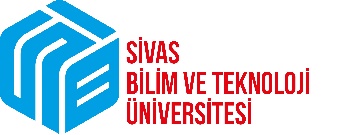 PERSONEL DAİRE BAŞKANLIĞIAçıklamaYeni YayımlandıPERSONEL DAİRE BAŞKANLIĞIDoküman No:PERSONEL DAİRE BAŞKANLIĞIYayın Tarihi:YABANCI UYRUKLU  AKADEMİK PERSONEL  BAŞVURU FORMURevizyon No:YABANCI UYRUKLU  AKADEMİK PERSONEL  BAŞVURU FORMURevizyon Tarihi:-Dilekçe-Özgeçmiş-Akademik kariyerini gösterir belge ve belgenin tercümeli örneği-Diploma örnekleri ve tercümesi-Yabancı Dil Belgesi (KPDS, ÜDS, YDS veya Eş Değerliliği=60 Puan“Dr. Öğr. Üyesi için”)-Diplomalarının denklik belgesi-Yabancı dil eğitimi verecekler için uluslararası genel kabul gören sertifika-Pasaport  cüzdan sureti ve tercümesi-Fotoğraf  6  adet-Ülke Kodları-Gerekçe (Öğretim elemanının ihtiyacına ilişkin Birim tarafından hazırlanacak)-Bilgi Formu Birim Kadro Sayıları Tablosu (matbu)-Birim hazırlıyor.-Bilgi Derleme Formu (matbu)-Birim hazırlıyor.-YU Kimlik Bilgi Derleme Formu (matbu)-Birim hazırlıyor.-Açık Kimlik belgesi (matbu)-Birim hazırlıyor.-Vize Talep Formu (matbu)-Birim hazırlıyor.